NOTICE OF REGULATION REPEALAugust 8, 2022FLORIDA BOARD OF GOVERNORSDivision of UniversitiesUniversity of North FloridaREGULATION TITLE:Disability Access Obligations for Programs, Events or Activities at University VenuesREGULATION NO.:1.0080RSUMMARY:The repeal of this regulation is being proposed as the language from the regulation has been incorporated into University regulation 4.0070R Americans with Disabilities Act Compliance 	Regulation ADA.FULL TEXT:The full text of the regulation for repeal is attached.AUTHORITY:Florida Constitution, Article IX, Section 7(c) and BOG Regulation Development Procedures July 21, 		2005.UNIVERSITY OFFICIAL INITIATING THE REPEALED REGULATION: Justin Sorrell, Senior Associate General Counsel INDIVIDUAL TO BE CONTACTED REGARDING THE REPEALED REGULATION:Stephanie Howell, Paralegal, Office of the General Counsel, showell@unf.edu, phone (904)620-			2828; fax (904)620-1044; Building 1, Room 2100, 1 UNF Drive, Jacksonville, FL 32224.Any comments regarding the repeal of the regulation must be sent in writing to the contact 		person on or before Monday, August 22, 2022, to receive full consideration.        Regulation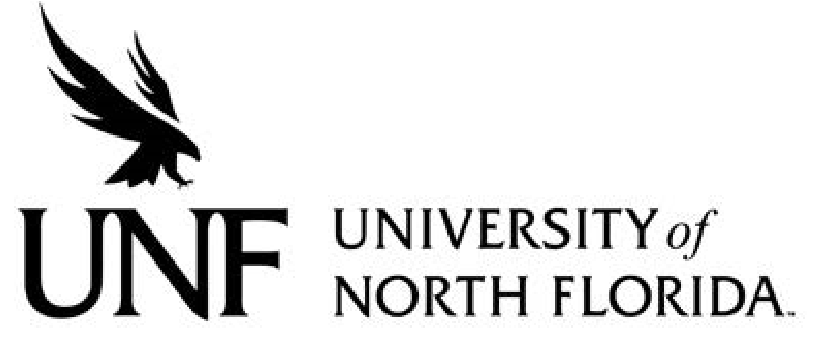 Regulation Number: 	Effective Date:  		Revised Date: Subject: Responsible Division/Department: Check what type of Regulation this is: New Regulation Major Revision of Existing Regulation Minor/Technical Revision of Existing RegulationReaffirmation of Existing Regulation Repeal of Existing Regulation OBJECTIVE & PURPOSE	STATEMENT OF REGULATIONIII.    	DEFINITIONS IV. 	  STATEMENT OF REQUIREMENTS AND PROCEDURESAuthority:  Florida Board of Governors 1.001 and 2.003.  Formerly Policy 1.0080P effective date 05/16/07; Approved by the BOT as a Regulation October 21, 2014. 